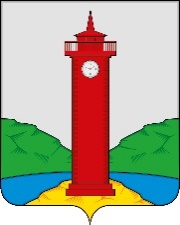  РОССИЙСКАЯ ФЕДЕРАЦИЯ
САМАРСКАЯ ОБЛАСТЬМУНИЦИПАЛЬНЫЙ РАЙОН ВолжскийСОБРАНИЕ ПРЕДСТАВИТЕЛЕЙ СЕЛЬСКОГО ПОСЕЛЕНИЯ КУРУМОЧТРЕТЬЕГО  созываРЕШЕНИЕ   от «22»ноября 2019г                                                                               № 234/65О внесении изменений в Порядокорганизации и проведения общественных или публичных слушаний по вопросам градостроительной деятельности на территории сельского поселения Курумоч муниципального района Волжский Самарской области утвержденный Решением Собрания представителей сельского поселения Курумоч от 27.09.2019 г. № 230/64   В соответствии с Градостроительным кодексом Российской Федерации, Федеральным законом от 06.10.2003 № 131-ФЗ «Об общих принципах организации местного самоуправления в Российской Федерации», руководствуясь Уставом сельского поселения Курумоч муниципального района Волжский Самарской области, Собрание представителей сельского поселения Курумоч муниципального района Волжский Самарской области РЕШИЛО:Внести в Порядок организации и проведения общественных или публичных слушаний по вопросам градостроительной деятельности на территории сельского поселения Курумоч муниципального района Волжский Самарской области утвержденный Решением Собрания представителей сельского поселения Курумоч от 27.09.2019 г. № 230/64 следующие изменения:        1.1. Подпункт 1 пункта 1 главы 4 порядка читать в следующей редакции:«1) по проекту правил (правил землепользования и застройки), внесению изменений в правила – 35 дней со дня опубликования такого проекта;»	2. Опубликовать настоящее решение в ежемесячном информационном вестнике «Вести сельского поселения Курумоч и разместить на официальном информационном сайте администрации сельского поселения Курумоч муниципального района Волжский Самарской области в сети «Интернет».	3. Настоящее решение вступает в силу со дня официального опубликования. Глава сельского поселения Курумоч 				О.Л. КатынскийМуниципального района Волжский Самарской областиПредседатель Собрания представителей			       Л.В. Богословская сельского поселения Курумоч муниципального района ВолжскийСамарской области Кулешевская 3021917              